О формировании состава участковой избирательной комиссии избирательного участка №13Рассмотрев предложения по кандидатурам для назначения в состав  участковой избирательной комиссии избирательного участка №13, на основании статей 22, 27, 29 Федерального Закона «Об основных гарантиях избирательных прав и права на участие в референдуме граждан Российской Федерации», в соответствии с решением Горно-Алтайской городской ТИК № 71/434  от 13 апреля 2018 г. «Об определении количества членов  участковых избирательных комиссий с правом решающего голоса избирательных участков №№ 1-22», Горно-Алтайская городская территориальная избирательная комиссия  решила:1. Сформировать участковую избирательную комиссию избирательного участка №13, назначив в её состав членов участковой избирательной комиссии с правом решающего голоса согласно приложения. 2. Настоящее решение разместить на сайте  Горно-Алтайской городской территориальной избирательной комиссии.Приложение 1к решению 72 /449Горно-Алтайской городской территориальной избирательной комиссииСостав членов участковой избирательной комиссии №13 с правом решающего голоса Назначить членом УИК №13 с правом решающего голоса Шарову Веру Николаевну, 1969 года рождения, образование высшее профессиональное, БУ РА «Национальная библиотека имени М.Н. Чевалкова», главный библиограф, выдвинута  собранием избирателей по месту работы.Назначить членом УИК №13 с правом решающего голоса Русских Наталью Павловну, 1972 года рождения, образование высшее профессиональное, БУ РА «Национальная библиотека имени М.Н. Чевалкова», главный библиограф, заведующая отделом, выдвинута  собранием избирателей по месту жительства.Назначить членом УИК №13 с правом решающего голоса Бушулдаеву Екатерину Владимировну, 1973 года рождения, образование высшее профессиональное, БУ РА «Национальная библиотека имени М.Н. Чевалкова», главный библиотекарь, выдвинута  собранием избирателей по месту работы.Назначить членом УИК №13 с правом решающего голоса Нургазинову Ганию Аскаровну, 1992 года рождения, образование высшее профессиональное, ПАО «Ростелеком», электромеханик связи, выдвинута Региональным отделением политической партией СПРАВЕДЛИВАЯ РОССИЯ в Республике Алтай.  Назначить членом УИК №13 с правом решающего голоса Моможокову Светлану Васильевну, 1975 года рождения, образование высшее профессиональное, БУ РА «Национальная библиотека имени М.Н. Чевалкова», заведующая отделом, выдвинута  собранием членов РОО «Библиотечное общество Республики Алтай».Назначить членом УИК №13 с правом решающего голоса Клепикову Таисию Викторовну, 1985 года рождения, образование среднее профессиональное, временно безработная, выдвинута Алтайским республиканским региональным отделением Политической партии ЛДПР - Либерально-демократической партии России.Назначить членом УИК №13 с правом решающего голоса Бердникова Павла Алексеевича, 1981 года рождения, образование среднее профессиональное, АУ РА «Авиалесоохрана», инженер, выдвинут Алтайским республиканским отделением Политической партии «КОММУНИСТИЧЕСКАЯ ПАРТИЯ РОССИЙСКОЙ ФЕДЕРАЦИИ».Назначить членом УИК №13 с правом решающего голоса Поздееву Ирину Александровну, 1986 года рождения, образование среднее профессиональное, БУЗ РА  «Республиканская больница», медсестра, выдвинута Региональным отделением Всероссийской политической партии "ЕДИНАЯ РОССИЯ" Республики Алтай.Назначить членом УИК №13 с правом решающего голоса Комарову Татьяну Геннадьевну, 1953 года рождения, образование среднее профессиональное, пенсионер, выдвинута Республиканским отделением Российского объединения  демократической партии «Яблоко».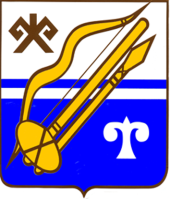 ГОРНО-АЛТАЙСКАЯ ГОРОДСКАЯ  ТЕРРИТОРИАЛЬНАЯ ИЗБИРАТЕЛЬНАЯ КОМИССИЯГОРНО-АЛТАЙСКАЯ ГОРОДСКАЯ  ТЕРРИТОРИАЛЬНАЯ ИЗБИРАТЕЛЬНАЯ КОМИССИЯГОРНО-АЛТАЙСК КАЛАДАГЫJЕРИ ААЙЫНЧА ТАЛДААЧЫ КУРЕЕГОРНО-АЛТАЙСК КАЛАДАГЫJЕРИ ААЙЫНЧА ТАЛДААЧЫ КУРЕЕРЕШЕНИЕ05 июня  2018 г.№№№№72/449г. Горно-Алтайскг. Горно-Алтайскг. Горно-АлтайскПредседатель Горно-Алтайской городской территориальной избирательной комиссииИ.В. ЛобановаСекретарь Горно-Алтайской городской территориальной избирательной комиссииМ.В. Смышляева